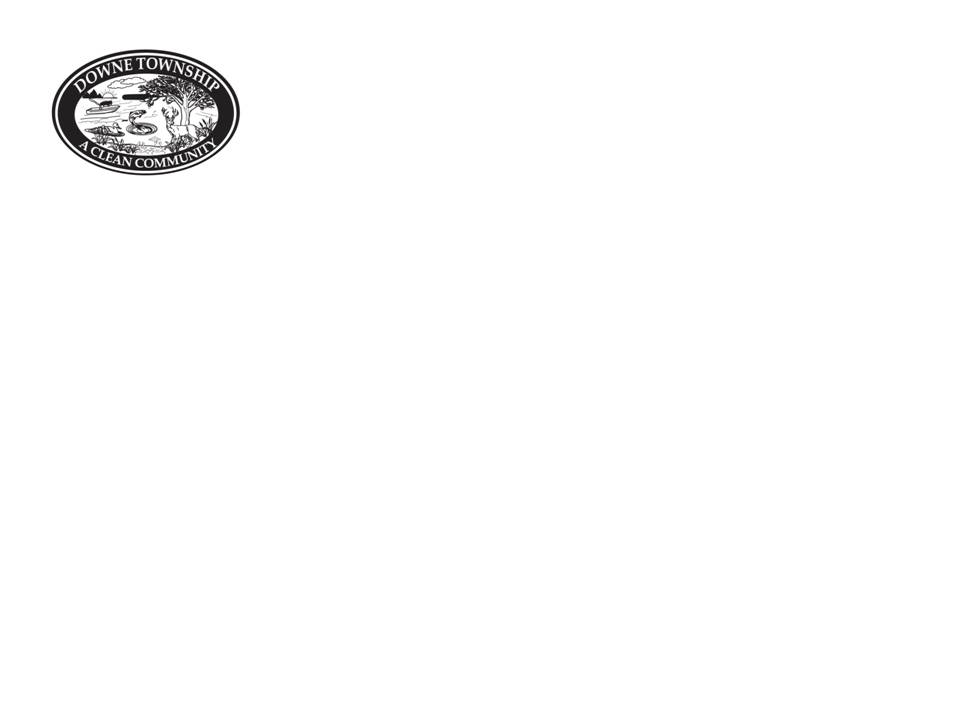 TOWNSHIP OF DOWNERENTAL REGISTRATION FORMBLOCK _____   LOT _____BUILDING TYPE:   	SINGLE FAMILY __________			TWO FAMILY __________	MULTI FAMILY ___________			MIXED USE ____________OWNER: _______________________________________________________________________________________________________________ADDRESS:  ____________________________________________________________________________________________________________CITY:  _________________________________________   STATE:  _______________________________   ZIP:  _______________________TELEPHONE #:  ___________________________________       ALTERNATE #: _____________________________________________TENANT NAME:  _____________________________________________________________________________________________________RENTAL ADDRESS:  __________________________________________________________________________________________________	# ADULTS:  _____________________________     	# CHILDREN:  ___________________________	PHONE #:  ___________________________________	 ALTERNATE #: _______________________________________VEHICLES #1:	MAKE:  ______________________________	MODEL:  ______________________________   YEAR:  __________________		LICENSE PLATE #: __________________________________________________________VEHICLES #2:	MAKE:  ______________________________	MODEL:  ______________________________   YEAR:  __________________		LICENSE PLATE #: _________________________________________________________________________________________________________			________________________________________                 OWNER’S SIGNATURE				                               DATE_______________________________________________			________________________________________            ZONING OFFICER SIGNATURE				                      	 DATE